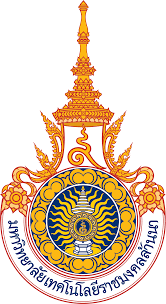 แบบฟอร์มรับรองความถูกต้องของการตรวจสอบงานทางวิชาการอาจารย์ผู้รับผิดชอบหลักสูตรและอาจารย์ประจำหลักสูตรหลักสูตร  สังกัด ข้าพเจ้า  ตำแหน่ง  ได้จัดทำผลงานทางวิชาการที่ตรงตามคุณสมบัติที่สามารถเป็นอาจารย์ผู้รับผิดชอบหลักสูตรและอาจารย์ประจำหลักสูตรข้างต้น จำนวน  รายการ ดังต่อไปนี้	ข้าพเจ้าขอรับรองว่าผลงานทางวิชาการดังกล่าว ได้รับการตรวจสอบความถูกต้อง ไม่ละเมิดสิทธิผู้อื่น และไม่ใช่ส่วนหนึ่งของการศึกษาเพื่อรับปริญญา อีกทั้งเป็นผลงานทางวิชาการที่ได้รับการเผยแพร่ตามหลักเกณฑ์ที่กำหนดในการพิจารณาแต่งตั้งให้บุคคลดำรงตำแหน่งทางวิชาการลำดับประเภทรายละเอียด1 บทความวิชาการ บทความวิจัย งานวิจัย หนังสือ/ตำรา งานสร้างสรรค์ชื่อเรื่อง ..............................................................................................................เจ้าของ/ผู้จัดทำร่วมผลงาน 1. ...........................................................................                                 2. ………………………………………………………………….                                 3. ………………………………………………………………….แหล่งที่เผยแพร่ ..................................................................................................วันที่/เดือน/ปีที่เผยแพร่ (วันที่หรือรายปักษ์) .....................................................เลขหน้า/จำนวนหน้า .........................................................................................2 บทความวิชาการ บทความวิจัย งานวิจัย หนังสือ/ตำรา งานสร้างสรรค์ชื่อเรื่อง ..............................................................................................................เจ้าของ/ผู้จัดทำร่วมผลงาน 1. ...........................................................................                                 2. ………………………………………………………………….                                 3. ………………………………………………………………….แหล่งที่เผยแพร่ ..................................................................................................วันที่/เดือน/ปีที่เผยแพร่ (วันที่หรือรายปักษ์) .....................................................เลขหน้า/จำนวนหน้า .........................................................................................3 บทความวิชาการ บทความวิจัย งานวิจัย หนังสือ/ตำรา งานสร้างสรรค์ชื่อเรื่อง ..............................................................................................................เจ้าของ/ผู้จัดทำร่วมผลงาน 1. ...........................................................................                                 2. ………………………………………………………………….                                 3. ………………………………………………………………….แหล่งที่เผยแพร่ ..................................................................................................วันที่/เดือน/ปีที่เผยแพร่ (วันที่หรือรายปักษ์) .....................................................เลขหน้า/จำนวนหน้า .........................................................................................1) ลงชื่อ..........................................................()เจ้าของผลงาน2) ลงชื่อ..................................................................()หัวหน้าหลักสูตร3) ลงชื่อ..........................................................()หัวหน้าสาขา4) ลงชื่อ..................................................................()รองคณบดี/รองผู้อำนวยการ ด้านวิชาการ